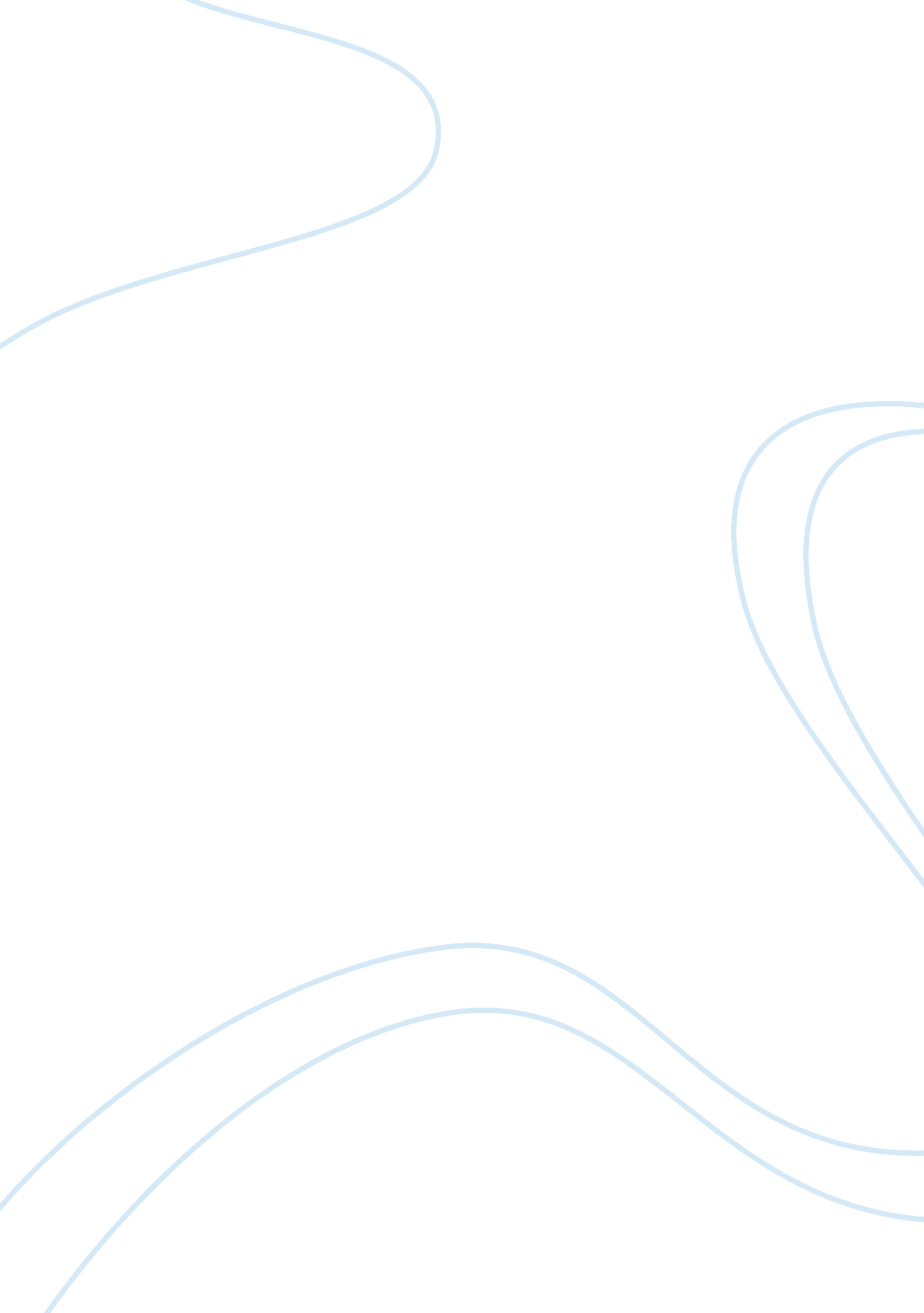 Commentary: can inner experience be apprehended in high fidelity? examining brain...Health & Medicine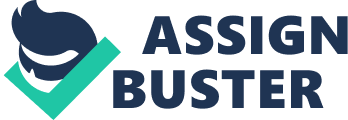 A commentary on 
Can Inner Experience Be Apprehended in High Fidelity? Examining Brain Activation and Experience from Multiple Perspectives by Hurlburt, R. T., Alderson-Day, B., Fernyhough, C. P., and Kühn, S. (2017). Front. Psychol. 8: 43. doi: 10. 3389/fpsyg. 2017. 00043 I agree with Hurlburt et al. (2017a) that conscious experience is a universal human characteristic, and worthy of scientific study. Science involves describing (measuring), classifying, and testing theories about functions by examining non-causal and causal relationships with other variables. Has this been accomplished for pristine inner experience? For description , Descriptive Experience Sampling (DES) is a disciplined iterative procedure that requires careful training ( Hurlburt, 2009 ; Hurlburt and Heavey, 2015 ; Lapping-Carr and Heavey, 2017 ). Unlike “ directly apprehended” inner experience ( Hurlburt et al., 2017a , p. 3), “ DES-apprehended experience” ( Hurlburt et al., 2017b , p. 3) is not pristine, but aspires to obtain a faithful description. As evidence for the fidelity of DES reports, Hurlburt et al. (2017a) summarize evidence that brain activation differ across inner experiences. Here, “ apprehend” is used in two ways: having a natural pristine experience and later reporting it. This is potentially confusing. Discussing DES, Hurlburt et al. (2017b , p. 3) state that they used apprehension to imply “ proximity, involvement, intervention,” which recognizes that the description cannot perfectly represent the original experience. Perhaps they should avoid “ apprehend” when referring to the original experience. For classification , Heavey and Hurlburt (2008) conducted a taxonomic study by accumulating idiographic DES reports and aggregating them to provide nomothetic information (see Hurlburt and Akhter, 2006 ; Hurlburt and Heavey, 2006 , p. 209). The five most frequent categories were inner speech, inner seeing, unsymbolized thinking, feelings, and sensory awareness (see also Hurlburt and Akhter, 2008 ; Heavey et al., 2012 ; Hurlburt et al., 2013) . Inner seeing was slightly more frequent than the others. People also differed in which category was most prominent. For relationships , there were no sex differences, but psychological distress was negatively correlated with inner speech and positively correlated with unsymbolized thinking. Furthermore, Hurlburt et al. (2002) found that people who had high or low speech rates differed on 5 out of 11 kinds of pristine inner experience. Finally, Hurlburt and Heavey (2006 , Chapter 14) offer speculations about individual differences in patterns of inner experience and relationships to other variables. For theory , Hurlburt and Akhter (2008) propose a division of labor between people who describe pristine inner experiences and people who theorize about them, because investigators of introspection tangled method and explanation in their search for the elements underlying experience ( Hurlburt et al., 2017a ). Thus, Hurlburt et al. (2017b , p. 2) “ bracketed away” theoretical questions, particularly how pristine inner experiences are caused and whether they have effects. Given their careful efforts to obtain faithful records of inner experience, Hurlburt and colleagues should test theoretical issues. Others have used their measurement instruments in this way. However, Hurlburt and colleagues do not deny “ causative significance” of pristine inner experience ( Hurlburt et al., 2017b) . Indeed, Hurlburt and Heavey (2006) speculative relationships are “ based on the belief that people's patterns of inner experience could influence (and be influenced by) how they encounter the world” (p. 233). Autobiographical Memory and Imagery One of Hurlburt et al.'s (2017a) DES reports contains a detailed description of visual memories for a personal event (p. 3, Sample 5. 1). This provokes three theoretical questions with implications for pristine inner experience. Are autobiographical memories accurate? Can re-experiencing events have consequences? Can vivid visual imagery have consequences? All personal recollections involve reconstruction, which leaves open the possibility of recall errors ( Holland and Kensinger, 2010 ). Specifically, for natural autobiographical memory, Barclay and Wellman (1986) obtained records of personal events over four months. Subsequently, they found evidence of both accurate and inaccurate memory. Similarly, for flashbulb memory, where people report powerful remembering of where they were and what they were doing when an important event occurred ( Hirst and Phelps, 2016 ), there is evidence of accuracy and inaccuracy ( Schmolck et al., 2000 ; Berntsen and Thomsen, 2005 ; Hirst et al., 2015 ). Pristine inner experiences that involve such memories may also be accurate and inaccurate. Experiencing autobiographical memories can have beneficial effects, such as maintaining a sense of self ( Holland and Kensinger, 2010 ; Hallford and Mellor, 2016 ; Vannucci et al., 2016 ) and bolstering self-esteem. Based on such evidence, some of which is experimental, reminiscing has been employed as a therapeutic intervention ( Hallford and Mellor, 2016 ). When pristine inner experiences involve autobiographical memories, there may show beneficial effects. In Hurlburt et al.'s (2017a) example, the visual images seem to be clear, detailed, and lifelike, which are the characteristics of vivid imagery ( Marks, 1972 , 1999 ). Two researchers ( Richardson, 1984 , p. 100; Marks, 1999 ) claim that vivid imagery has effects. However, although extensive experimental evidence supports causation for visual imagery in general (e. g., Smith and Over, 1987 ; Grouios, 1992 ; Ironsmith and Lutz, 1996 ), studies of vividness of visual imagery are nonexperimental. Vividness has been examined from ratings of materials and from self-reports, with evidence of various positive relationships ( McKelvie, 1995 ; D'Angiulli et al., 2013 ; Runge et al., 2017 ). To examine causation, people should be instructed to generate visual images that vary in vividness. Similarly, inner seeing and other pristine inner experiences should also be experimentally manipulated. This might be challenging, because these experiences occur naturally ( Hurlburt et al., 2017a ) and may not be the same as those that are generated consciously. Moreover, it may be more difficult to manipulate some kinds of pristine inner experience (e. g., unsymbolized thinking, sensory awareness) than others (e. g., inner speech, inner seeing, feeling). Conclusion Hurlburt and colleagues have developed an interesting method to faithfully capture pristine inner experiences in natural settings. For DES reports, there are no reliability data, which are required to study individual differences. However, preliminary work has classified these experiences, and demonstrated their relationships with other variables. The most important theoretical issue is whether pristine inner experiences play any causal role. Research shows that reminiscing has benefits, and that vividness of visual imagery is positively related to objective performance. This suggests that pristine inner experience, particularly inner seeing, may have effects. Experimentation faces serious methodological challenges, but research with DES reports should examine suggested relationships among them and with behavior in a nomological network ( Hurlburt and Heavey, 2006 , pp. 58, 237). This would also provide evidence of their construct validity. Author Contributions The author confirms being the sole contributor of this work and approved it for publication. Conflict of Interest Statement The author declares that the research was conducted in the absence of any commercial or financial relationships that could be construed as a potential conflict of interest. References Barclay, C. R., and Wellman, H. M. (1986). Accuracies and inaccuracies in autobiographical memory. J. Memory Lang. 25, 93–103. doi: 10. 1016/0749-596X(86)90023-9 Berntsen, D., and Thomsen, D. K. (2005). Personal memories for remote historical events: accuracy and clarity of flashbulb memories related to World War II. J. Exp. Psychol. 134, 242–257. doi: 10. 1037/0096-3445. 134. 2. 242 D'Angiulli, A., Runge, M., Faulkner, A., Zakizadeh, J., Chan, A., and Morcos, S. (2013). Vividness of visual imagery and incidental recall of verbal cues, when phenomenological availability reflects long-term memory accessibility. Front. Psychol. 4: 1. doi: 10. 3389/fpsyg. 2013. 00001 Grouios, G. (1992). The effect of mental practice on diving performance. Int. J. Sport Psychol. 23, 60–69. Hallford, D. J., and Mellor, D. (2016). Brief reminiscence activities improve state well-being and self-concept in young adults: a randomized controlled experiment. Memory 24, 1311–1320. doi: 10. 1080/09658211. 2015. 1103875 Heavey, C. L., and Hurlburt, R. T. (2008). The phenomena of inner experience. Conscious. Cogn. 17, 798–810. doi: 10. 1016/j. concog. 2007. 12. 006 Heavey, C. L., Hurlburt, R. T., and Lefforge, N. L. (2012). Toward a phenomenology of feelings. Emotion 12, 763–777. doi: 10. 1037/a0026905 Hirst, W., and Phelps, E. A. (2016). Flashbulb memories. Curr. Direct. Psychol. Sci. 25, 36–41 doi: 10. 1177/0963721415622487 Hirst, W., Phelps, E. A., Meksin, R., Vaida, C. J., Buckner, R. L., Budson, A. E., et al. (2015). A ten-year follow-up study of memory for the attack of September 11, 2001: flashbulb memories and memories for flashbulb events. J. Exp. Psychol. 144, 604–623. doi: 10. 1037/xge0000055 Holland, A. C., and Kensinger, E. A. (2010). Emotion and autobiographical memory. Phys. Life Rev. 7, 88–131. doi: 10. 1016/j. plrev. 2010. 01. 006 Hurlburt, R. T. (2009). Iteratively apprehending pristine experience. J. Conscious. Stud. 16, 156–188. Hurlburt, R. T., and Akhter, S. A. (2006). The descriptive experience sampling method. Phenomenol. Cogn. Sci. 5, 271–301. doi: 10. 1007/s11097-006-9024-0 Hurlburt, R. T., and Akhter, S. A. (2008). Unsymbolized thinking. Conscious. Cogn. 17, 1364–1374. doi: 10. 1016/j. concog. 2008. 03. 021 Hurlburt, R. T., Alderson-Day, B., Fernyhough, C. P., and Kühn, S. (2017a). Can inner experience be apprehended in high fidelity? Examining brain activation and experience from multiple perspectives. Front. Psychol. 8: 43. doi: 10. 3389/fpsyg. 2017. 00043 Hurlburt, R. T., Alderson-Day, B., Fernyhough, C. P., and Kühn, S. (2017b). Response Commentary: can inner experience be apprehended in high videlity? Examining brain activation and experience from multiple perspectives. Front. Psychol. 8: 628. doi: 10. 3389/fpsyg. 2017. 00628 Hurlburt, R. T., and Heavey, C. L. (2006). Exploring Inner Experience: the Descripticve Experience Sampling Method . Amsterdam; Philadephia, PA: John Benjamins. Hurlburt, R. T., and Heavey, C. L. (2015). Investigating pristine inner experience: Implications for experience sampling and questionnaires. Conscious. Cogn. 31, 148–159. doi: 10. 1016/j. concog. 2014. 11. 002 Hurlburt, R. T., Heavey, C. L., and Kelsey, J. M. (2013). Toward a phenomenology of inner speaking. Conscious. Cogn. 22, 1477–1494. doi: 10. 1016/j. concog. 2013. 10. 003 Hurlburt, R. T., Koch, M., and Heavey, C. L. (2002). Descriptive Experience Sampling demonstrates the connection of thinking to externally observable behavior. Cogn. Ther. Res. 26, 117–134. doi: 10. 1023/A: 1013849922756 Ironsmith, M., and Lutz, J. (1996). The effects of bizarreness and self-generation on mnemonic imagery. J. Mental Imag. 20, 113–126. Lapping-Carr, L. R., and Heavey, C. L. (2017). Pristine inner experience and descriptive experience sampling: implications for psychology. Front. Psychol. 8: 2170. doi: 10. 3389/fpsyg. 2017. 02170 Marks, D. F. (1972). “ Individual differences in the vividness of visual imagery and their effect on function,“ in The Function and Nature of Imagery , ed P. W. Sheehan (New York, NY: Academic Press), 83–108. Marks, D. F. (1999). Consciousness, mental imagery and action. Br. J. Psychol. 90, 567–585. doi: 10. 1348/000712699161639 McKelvie, S. J. (1995). The VVIQ as a psychometric test of individual differences in visual imagery vividness: a critical quantitative review and plea for direction. J. Mental Imag. 19, 1–106. Richardson, A. (1984). The Experiential Dimension of Psychology . St. Lucia, QLD: University of Queensland Press. Runge, M. S., Cheung, M. W.-L., and D'Angiulli, A. D. (2017). Meta-analytic comparison of trial-versus questionnaire-based vividness reportability across behavioral, cognitive and neural measurements of imagery. Neurosci. Conscious. 3, 1–13. doi: 10. 1093/nc/nix006 Schmolck, H., Buffalo, E. A., and Squire, L. R. (2000). Memory distortions develop over time: recollections of the O. J. Simpson trial verdict after 15 and 32 months. Psychol. Sci. 11, 39–45. doi: 10. 1111/1467-9280. 00212 Smith, D., and Over, R. (1987). Male sexual arousal as a function of the content and the vividness of erotic fantasy. Psychophysiology 24, 334–339. doi: 10. 1111/j. 1469-8986. 1987. tb00304. x Vannucci, M., Pelagetti, C., and Mazzoni, G. (2016). Visual object imagery and autobiographical memory: object imagers are better at remembering their personal past. Memory 24, 455–470. doi: 10. 1080/09658211. 2015. 1018277 